Первый раз в детский сад    Вопрос об определении ребенка в детский сад, когда он подрастает, становится очень важным для каждой семьи. Сегодня профессиональная активность мам очень высока, поэтому решения в пользу детского сада принимаются легко, без долгих обсуждений. Однако взрослым необходимо знать, как помочь малышу пройти период адаптации, который заключается в плавном переходе от семейной домашней атмосферы к условиям дошкольного учреждения.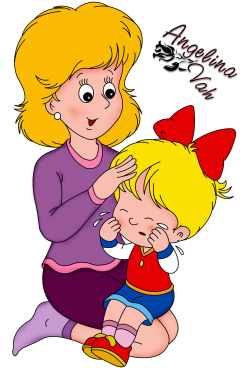 Детский сад — новый период в жизни ребенка. Для малыша это, прежде всего, первый опыт коллективного общения. Новую обстановку, незнакомых людей не все дети принимают сразу и без проблем. Большинство из них реагируют на детский сад плачем. Одни легко входят в группу, но плачут вечером дома, другие — соглашаются идти в детский сад с утра, а перед входом в группу начинают капризничать и плакать. Чем старше ребенок, тем быстрее он способен адаптироваться.Существуют определенные причины,которые вызывают слезы у ребенка:Тревога, связанная со сменой обстановки (ребенок до 3 лет еще нуждается в усиленном внимании. При этом из привычной, спокойной домашней атмосферы, где мама рядом и в любой момент может прийти на помощь, он перемещается в незнакомое пространство, встречает пусть и доброжелательных, но чужих людей) и режима (ребенку бывает сложно принять нормы и правила жизни группы, в которую он попал. В детском саду приучают к определенной дисциплине, а в домашних условиях она не была так важна).Отрицательное первое впечатление от посещения детского сада. Оно может иметь решающее значение для дальнейшего пребывания ребенка в дошкольном учреждении.Психологическая неготовность ребенка к детскому саду. Эта проблема наиболее трудная и может быть связана с индивидуальными особенностями развития. Чаще всего это происходит, когда ребенку не хватает эмоционального общения с мамой.Отсутствие навыков самообслуживания. Это сильно осложняет пребывание ребенка в детском саду.Избыток впечатлений. В ДУУ малыш испытывает много новых позитивных и негативных переживаний, он может переутомляться и вследствие этого — нервничать, плакать, капризничать.Рекомендации родителям по подготовке ребенка к детскому саду.Каждый день оставляйте время на беседы с ребенком о том, что такое детский сад, зачем он нужен и почему мама хочет его туда повести. Заранее спланируйте прогулки на территорию выбранного учреждения. Акцентируйте внимание ребенка на том, что скоро он сможет здесь гулять и играть вместе со всеми детьми и воспитателем.С гордостью рассказывайте своим знакомым в присутствии малыша, что он уже подрос и готовится ходить в детский сад.Еще до первого посещения расскажите малышу о режиме дня в детском саду, что там делают дети и кто такие воспитатели. Это поможет малышу легче принять новизну в свою жизнь. Научите его примерным фразам, словам, какими он сможет обращаться к новым своим друзьям. Почитайте стихи или детские истории о детском саде, покажите картинки. Обязательно поговорите с ним о роли воспитателя. Многие дети ошибочно считают, что мама их бросила и отдала чужой тете. Научите ребенка, как обращаться к воспитателю, как правильно заявлять о своих потребностях.Предупреждайте малыша, что могут быть и трудности из-за того, что там деток много, а воспитатель один. Обучайте его терпению, но всегда заверяйте, что мама или папа обязательно придут за ним. Поиграйте с ребенком дома в игру "Детский сад", Создайте пару типичных ситуаций, которые могут возникнуть в детской группе. Подскажите несколько вариантов для малыша, которые помогут ему на них реагировать.Важное средство общения в дошкольном учреждении - это детские игрушки. Чтобы часть семейной атмосферы была с малышом, позвольте ему брать с собой любимые игрушки. Научите его делиться ими с другими детьми.Обговорите с малышом, как вы будете прощаться и как встречаться в детском саду. Несколько раз проделайте несложные, но очень важные действия для малыша при прощании и встрече.Поддерживайте отношения с воспитателем и другими родителями. Интересуйтесь, с кем ваш малыш дружит, приветствуйте и поощряйте дружбу сына или дочери, Участвуйте в жизни малыша, радуйтесь его успехам и творчеству.Конфликтные ситуации, недоразумения с воспитателями решайте без агрессии и не в присутствии ребенка. Не критикуйте детский сад, не возмущайтесь недостатками работы дошкольного учреждения при ребенке.Помните, что с началом посещения детского сада ребенок на время лишается физического контакта с матерью. Маленьким детям важно, чтобы их продолжали брать на руки, обнимали- укладывали спать. Поэтому старайтесь уделять больше внимания ребенку.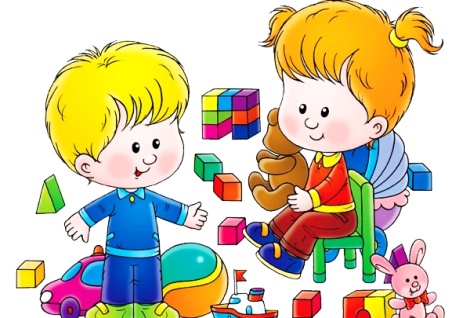 